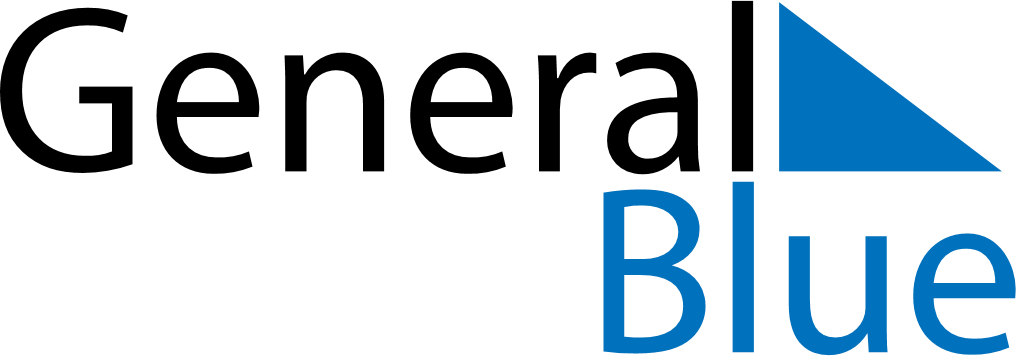 May 2027May 2027May 2027May 2027ZambiaZambiaZambiaSundayMondayTuesdayWednesdayThursdayFridayFridaySaturday1Labour Day2345677891011121314141516171819202121222324252627282829African Freedom Day3031